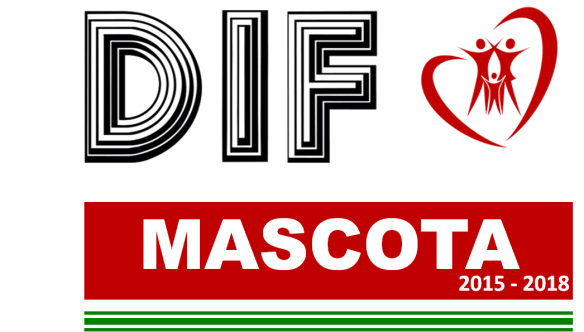 Servicios Públicos que se prestan en SMDIF Mascota, JaliscoAdministración 2015 – 2018.DIRECCIÓNObjetivo:	Gestionar a través de los programas de Asistencia Social establecidos recursos para los habitantes del Municipio de Mascota, Jalisco. Asi como buscar programas y/o proyectos en  beneficio de la ciudadanía, tanto en dependencias Municipales, Estatales y Federales, así como en Asociaciones Civiles y grupos de Voluntarios.Periodicidad de aplicación: DiarioLugar o área de aplicación: Oficinas del Sistema DIF Municipal, localidades que integran el Municipio de Mascota, Jalisco. Instituciones de Asistencia Social federales, Municipales, Asociaciones Civiles y grupos de voluntari@s.Número de beneficiados:  1,350 personas en promedio mensualesALIMENTARIAPrograma de Ayuda  Alimentaria Directa ( PAAD )	El programa tiene como finalidad, apoyar a los sujetos con inseguridad alimentaria y vulnerabilidad, priorizando (niñas, niños, adolescentes con desnutrición, mujeres embarazadas o en periodo de lactancia, adultos mayores, personas con discapacidad y mujeres maltratadas y en abandono), contribuyendo a la disminución de la inseguridad alimentaria, otorgándoles despensas con productos básicos y pláticas de orientación alimentaria que fomenten los buenos hábitos alimenticios, coadyuvando así a mejorar su calidad de nutrición. Periodicidad de aplicación: DiarioLugar o área de aplicación: Localidades beneficiadas con el programa.Creación de 48 comités de contraloría social Mismos que son conformados con los beneficiarios de los programas alimentarios, y tienen como objetivo el vigilar que las normativa del programa se cumplida.Periodicidad de aplicación: DiarioLugar o área de aplicación: Localidades beneficiadas con el programaNúmero de beneficiados:  225 familias de forma mensualPrograma de Nutrición Extraescolar ( anteriormente llamado PROALIMNE)Objetivo:	Contribuir a la seguridad alimentaria de las niñas y niños del Estado de Jalisco, y el Municipio de Mascota, de 1 a 4 años 11 meses  que se encuentran en condiciones de mala nutrición y vulnerabilidad, mediante la entrega de apoyos alimentarios de calidad nutricia adecuados a su edad, acompañados de acciones de Orientación Alimentaria y Aseguramiento de la Calidad. Periodicidad de aplicación: DiarioLugar o área de aplicación: Localidades beneficiadas con el programa.Número de beneficiados:  132 familias de forma mensualDesayunos escolares 1/2Objetivo:	Contribuir a la Seguridad Alimentaria de la población escolar, sujeta de asistencia social, mediante la entrega de desayunos fríos y desayunos calientes diseñados con base en los criterios de calidad nutricia y acompañados de acciones de orientación alimentaria, aseguramiento de la calidad y fomento en la producción de alimentos.Modalidad Caliente; Su característica es que el desayuno es preparado  en la escuela dentro de las 11 cocinas Modalidad MENUTRE o la casa de la mamás de los beneficiarios, y es servido en los planteles escolares. Periodicidad de aplicación: DiarioLugar o área de aplicación: Localidades beneficiadas con el programa.Número de beneficiados:  645 niños de forma mensualDesayunos escolares 2/2Objetivo:	Contribuir a la Seguridad Alimentaria de la población escolar, sujeta de asistencia social, mediante la entrega de desayunos fríos y desayunos calientes diseñados con base en los criterios de calidad nutricia y acompañados de acciones de orientación alimentaria, aseguramiento de la calidad y fomento en la producción de alimentos.Modalidad fría;  Su característica es que el desayuno se entrega en las escuelas y consta de una fruta fresca , 250 ml. de leche, y  1 galleta o palanqueta fortificada.Periodicidad de aplicación: DiarioLugar o área de aplicación: Localidades beneficiadas con el programa.Número de beneficiados:  140 niños de forma mensual.Comedores Asistenciales para Adultos MayoresObjetivo:	Atender a las necesidades básicas de alimentación, socioculturales, recreativas y formativas a los adultos mayores, a través del envejecimiento activo con la finalidad de contribuir a un desarrollo integral que dignifique su vejez, así como su integración familiar. Además, se busca también promover la atención a través de la capacitación, orientación y asesoría gerontológica a los Sistemas DIF municipales, organismos de la sociedad civil y público en general en el estado de Jalisco. Periodicidad de aplicación: DiarioLugar o área de aplicación: Casa particular de cada unos de los beneficiarios del programa, asi como instalaciones del SMDIF Mascota, ubicado en Hidalgo 160, colonia Centro, Mascota, Jalisco.Número de beneficiados:  35 adultos de lunes a viernes.PsicologíaObjetivo:	El diagnóstico y/o evaluación de quien solicite del servicio buscando rescatar las herramientas psicológicas favorables con que cada personas cuenta y orientar en la correcta utilización de las mismas en busca de conductas que generen bienestar a cada uno de los pacientes y por lo tanto de sus familias, así como ser generadores de cursos y talleres con temáticas que favorezcan dinámicas familiares sanas.Periodicidad de aplicación: DiarioLugar o área de aplicación: Consultorio en Hidalgo No, 160, colonia Centro, Mascota, Jalisco. Escuelas de las localidades y de la cabecera municipal de Mascota.Número de beneficiados:  Promedio de 20 personas por mesTrabajo SocialObjetivo:	Ser un agente que facilite y  oriente a las personas en situaciones de índole personal, familiar y social de tal forma que estas puedan desarrollar herramientas para superar sus dificultades y lograr sus objetivos, así como brindar la asesoría y generar las vías de contacto con las diferentes áreas del SMDIF  y/o las dependencias que puedan brindar apoyo en el momento que se requiera en función de la necesidad a corto, mediano y largo plazo.Periodicidad de aplicación: DiarioLugar o área de aplicación: Oficina de Trabajo social, centros de atención médica, oficinas de asistencia social, escuelas, asi como los espacios en donde se requiera del apoyo, tanto en comunidades como en cabecera Municipal de Mascota, JaliscoNúmero de beneficiados:  Promedio de 45 personas por mesAsesoría Legal:Objetivo:	Brindar la asesoría  legal correspondiente a los ciudadanos en situaciones que pongan en riesgo la estabilidad Jurídica de una persona o una familia, así como su integridad física y/o psicológica, mediante las gestiones necesarias y el acompañamiento que de acuerdo a las leyes y reglamentos vigentes garanticen  el cumplimiento de los derechos que como Mexicanos contamos.Periodicidad de aplicación: DiarioLugar o área de aplicación: Despacho jurídico, ubicado en Hidalgo No, 160, Mascota, Jalisco.Número de beneficiados:  Promedio de 7 personas por mesNutriciónObjetivo:	Brindar servicio de asesoría y capacitación  en el área de Nutrición con base al estado de salud de cada unos de los pacientes que así lo soliciten y con base a los resultados que por salud deseen obtener.	Impartir pláticas a los beneficiarios de los diferentes programas de apoyo alimentario  sobre Nutrición  y aspectos de salud relativos a estilos de vida sana	Medir y pesar a los menores de edad beneficiados en los  programas de Desayunos escolares en las modalidades frío o caliente, así como vigilar la correcta aplicación de los menús  propuestos por el Sistema DIF Estatal en cada una de los 57  planteles educativos beneficiados.Periodicidad de aplicación: DiarioLugar o área de aplicación: Consultorio en Hidalgo No, 160, colonia Centro, Mascota, Jalisco. Escuelas de las localidades y de la cabecera municipal de Mascota.Número de beneficiados:  Promedio de 120 personas por mes.Consejo de personas con discapacidadObjetivo:Este es un proyecto que recién inicia, se cuenta ya con un consejo municipal mismo que está integrado por personas con alguna discapacidad, ya que ellos entienden a la perfección cuales son las situaciones que ellos viven día a día, asi como sus necesidades.Periodicidad de aplicación: DiarioLugar o área de aplicación: Oficina de Atención, localidades y cabecera municipal.Número de beneficiados:  promedio de 7 personas por mesUnidad Regional de Rehabilitación ( URR )Objetivo:	Brindar apoyos y servicios de rehabilitación integral (Física y de lenguaje) a personas con discapacidad o en riesgo de padecerla, para su atención e inclusión social y bienestar general. 	También se cuenta con el servicio de transporte mediante la utilización de un vehículo incluyente, con el cual se apoya a personas con necesidades de consulta o atención médica en las ciudades de Ameca, Tala, Tlajomulco de Zúñiga y Puerto Vallarta, trasladándolos a diferentes instituciones de diagnóstico y atención médica.Este vehículo también traslada a personas que no cuentan con la capacidad para acudir a la Unidad Regional de Rehabilitación los días Martes y Jueves, siendo este servicio completamente gratuito para ellos.Periodicidad de aplicación: DiarioLugar o área de aplicación: Francisco I. Madero 274, colonia Centro en Mascota, Jalisco.Número de beneficiados:   promedio de 135  personas por mes.Prevención de Riesgos Psicosociales en Tecuany. El programa PREVERP tiene como objetivo como su nombre lo dice la prevención de riesgos psicosociales en niños, niñas y adolescentes, en este evento se atendió a 97 menores, mediante juegos, charlas y actividades como prevención de consumo de drogas, valores, trabajo en equipo, entre otros.Periodicidad de aplicación: DiarioLugar o área de aplicación: Oficinas del SMDIF Mascota ubicado en Calle Hidalgo 160, colonia Centro, Mascota, Jalisco, asi como en las diferentes localidades del municipio.Número de beneficiados:  95  personas atendidas en el año.AtentamentePsic. José Raúl Fregoso DueñasDirector del SMDIF Mascota, Jalisco.